                                 İŞ BAŞVURU FORMUBaşvuru Tarihi		:Başvurulan Pozisyon		:A. KİŞİSEL BİLGİLERB. EĞİTİM BİLGİLERİ C. YABANCI DİL BİLGİSİD. BİLGİSAYAR BİLGİSİE. İŞ TECRÜBESİ (Sondan başa doğru)F. KATILDIĞINIZ KURS / SEMİNER/ SERTİFİKA / ÖDÜL ve TAKDİRLERG. DİĞER BİLGİLERH.REFERANSLAR (Çalıştığınız Yerlerde Yönetici/Sorumlu/,Amir Pozisyonunda Olan Kişiler)I. ÜCRET BEKLENTİNİZJ. EKLEMEK İSTEDİKLERİNİZYukarıda vermiş olduğum bilgilerin eksiksiz ve doğru olduğunu beyan ederim.     Aday							                      OnayAd, Soyad	:                                                                                             Ad, Soyad	  :      İmza                  :                                                                                             İmza              :  Tarih		: 		                                                                     Tarih	  : İKİNCİ BAHAR TEKSTİL GÖMLEK VE KONFEKSİYON SANAYİ TİCARETLİMİTED ŞİRKETİKİŞİSEL VERİLERİN KORUNMASI İŞ BAŞVURU FORMUAYDINLATMA ve BİLGİLENDİRME METNİİşbu Aydınlatma Metni, 6698 Sayılı Kişisel Verilerin Korunması Kanunu’nun (“KVKK”) 10. Maddesi ile Aydınlatma Yükümlülüğünün Yerine Getirilmesinde Uyulacak Usul ve Esaslar Hakkında Tebliğ kapsamında veri sorumlusu sıfatıyla İKİNCİ BAHAR TEKSTİL GÖMLEK VE KONFEKSİYON SAN. TİC. LTD. ŞTİ.  (“ŞİRKET” veya “İKİNCİ BAHAR TEKSTİL” olarak adlandırılacaktır.) tarafından hazırlanmıştır.“İKİNCİ BAHAR TEKSTİL”e iletilmiş kişisel veriler, kişisel veriyi edinme amaçları dışında kullanılmadığını, açık rıza veya KVKK madde 5’te yer alan istisnai hallerden herhangi birinin varlığı söz konusu olmaksızın kişisel verilerin işlenmediğini ve üçüncü kişilerle paylaşılmadığını ve bu konuda uygun güvenlik düzeyini temin etmeye yönelik gerekli her türlü idari ve teknik tedbirlerin alındığını beyan ederiz.1.Hangi Kişisel Verileriniz İşlenmekte ve Kişisel Verilerinizin İşlenme Amaçları Nelerdir?Faaliyetlerimiz kapsamında siz iş başvurusunda bulunan adaylarımıza ait aşağıda yer alan verilerinizi belirtilen amaçlar doğrultusunda toplamakta ve işlemekteyiz.1.1.Veri Kategorizasyonu 1.2. Kişisel Verilerin Hangi Amaçlarla İşlendiği2. Kişisel Verilerin Kimlere ve Hangi Amaçla Aktarılabileceği3. Kişisel Verilerinizin Toplanma Yöntemi ve Hukuki SebebiKişisel verileriniz, “İKİNCİ BAHAR TEKSTİL” tarafından yukarıda sıralanan amaçlar doğrultusunda,  tarafınızca başvuru formunun doldurulması yöntemi ile otomatik ya da otomatik olmayan yollarla, yazılı, sözlü ya da elektronik ortamda toplanabilmektedir. Kişisel verileriniz Kanun’un 5. ve 6. maddelerinde belirtilen hukuki sebepler çerçevesinde sözleşmenin kurulması veya ifası, “İKİNCİ BAHAR TEKSTİL” in  meşru menfaatleri ve hukuki yükümlülüklerini yerine getirebilmesi, bir hakkın tesisi, kullanılması veya korunması ve bulunması halinde ilgilinin açık rızası işleme şartları kapsamında toplanmaktadır.4. Kişisel Veri Sahibi Olarak Kanunun 11. Maddesinde Sayılan HaklarınızKişisel veri sahibi olarak Kanun’un 11. maddesi uyarınca aşağıdaki haklara sahip olduğunuzu bildiririz:1-)Kişisel verilerinizin işlenip işlenmediğini öğrenme,2-)Kişisel verileriniz işlenmiş ise buna ilişkin bilgi talep etme,3-)Kişisel verilerinizin işlenme amacını ve bunların amacına uygun kullanılıp kullanılmadığını öğrenme,4-)Yurt içinde kişisel verilerinizin aktarıldığı üçüncü kişileri bilme,5-)Kişisel verilerinizin eksik veya yanlış işlenmiş olması hâlinde bunların düzeltilmesini isteme ve bu kapsamda yapılan işlemin kişisel verilerinizin aktarıldığı üçüncü kişilere bildirilmesini isteme,6-)Kanun’a ve ilgili diğer kanun hükümlerine uygun olarak işlenmiş olmasına rağmen, işlenmesini gerektiren sebeplerin ortadan kalkması hâlinde kişisel verilerin silinmesini veya yok edilmesini isteme ve bu kapsamda yapılan işlemin kişisel verilerinizin aktarıldığı üçüncü kişilere bildirilmesini isteme,7-)İşlenen verilerin münhasıran otomatik sistemler vasıtasıyla analiz edilmesi suretiyle aleyhinize bir sonucun ortaya çıkması durumunda buna itiraz etme,8-)Kişisel verilerinizin kanuna aykırı olarak işlenmesi sebebiyle zarara uğramanız hâlinde zararın giderilmesini talep etme. 	Yukarıda sıralanan haklarınıza yönelik başvurularınızı, (www.ikincibahartekstil.com) uzantılı internet sitemizden ulaşabileceğiniz İlgili Kişi Başvuru Formu’nu doldurarak veya aynı içerikte bir başka yazılı belge ile “İKİNCİ BAHAR TEKSTİL” e iletebilirsiniz.  Talebinizin niteliğine göre en kısa sürede ve en geç otuz gün içinde başvurularınız ücretsiz olarak sonuçlandırılacaktır; ancak işlemin ayrıca bir maliyet gerektirmesi halinde Kişisel Verileri Koruma Kurulu tarafından belirlenecek tarifeye göre tarafınızdan ücret talep edilebilecektir.	Kişisel verilerinizin korunması ve işlenmesi esasları ile ilgili kapsamlı bilgi için (www.ikincibahartekstil.com) adresindeki Kişisel Verilerin İşlenmesi ve Korunması Politikası’nı inceleyebilirsiniz. Tüm taleplerinizi yazılı olarak aşağıda belirtilen adresimize veya  info@ikincibahartekstil.com adresimize iletebilirsiniz.İKİNCİ BAHAR TEKSTİL GÖMLEK VE KONFEKSİYON SAN. TİC. LTD. ŞTİ.Adres: Organize Sanayi Bölgesi 4. Cadde No:8, 37200, Merkez/KastamonuMersis No: 0470021613500010Telefon: +90 (366) 811 47 97E - Posta:  www.ikincibahartekstil.comKep Adresi:ikincibahartekstil@hs01.kep.trWeb Adresi: info@ikincibahartekstil.comFOTOĞRAFAdınız SoyadınızDoğum YerinizTC Kimlik NoDoğum TarihinizCinsiyetinizBayan                      ErkekBayan                      ErkekBayan                      ErkekBayan                      ErkekUyruğunuzTC                            Diğer    ……….TC                            Diğer    ……….TC                            Diğer    ……….TC                            Diğer    ……….İkametgah AdresinizTelefon NumaranızEv:Cep1:Cep1:Cep2:E-posta adresiniz                                       @                                       @                                       @                                       @Askerlik DurumunuzTamamlandıTerhis TarihiAskerlik DurumunuzTecilliTarihAskerlik DurumunuzMuafMuafiyet NedeniSürücü belgeniz var mı? B                C              D               E              F              Yok B                C              D               E              F              Yok B                C              D               E              F              Yok B                C              D               E              F              YokMedeni DurumunuzEvli                BekarSigara Kullanıyor musunuz?Evet               HayırOkul AdıBölümüBaşlangıç TarihiBitiş TarihiMezuniyet DerecesiLiseÖn LisansLisansY. LisansDoktoraDilOkumaOkumaOkumaYazmaYazmaYazmaKonuşmaKonuşmaKonuşmaDilOrtaİyiÇok iyiOrtaİyiÇok iyiOrtaİyiÇok iyi1-2-3-ProgramÇok İyiİyiOrtaAzExcelWordPower PointFirma/Kurum AdıGörevinizGiriş TarihiÇıkış TarihiAyrılma SebebiAldığınız Ücret (Net/Brüt)KonuKurumSüreTarihHerhangi bir sağlık probleminiz var mı?Hayır             Evet               Varsa Açıklayınız: Hayır             Evet               Varsa Açıklayınız: Hayır             Evet               Varsa Açıklayınız: Size Ulaşılamadığında Aranacak Kişinin;Adı-SoyadıYakınlığıTelefonuSize Ulaşılamadığında Aranacak Kişinin;Adı, SoyadıÇalıştığı KurumGöreviTelefon NumarasıBrütNetVardiyalı çalışır mısınız?             Evet                                 HayırVeri GruplarıKişisel Veriler( özel nitelikli olanlar da dahil)Kimlik BilgisiAd, soyadı, T.C. kimlik numarası, Doğum tarihi, Doğum yeri, Medeni durumu, Uyruğu ,Yakınına ait kimlik bilgisiİletişim BilgisiTelefon numarası, Adres Bilgileri, Yakınına ait telefon numarasıReferans Bilgisi Özgeçmiş bilgileri, Başvuru formunda referans olarak bildirdiği isimlerEğitim Bilgisi Mezun olduğu Okullar; Yabancı dil bilgisi Katıldığı kurs, seminer ve aldığı sertifikalar, ödüllerMesleki Deneyim Bilgisiİş görüşmesi sırasında uygulanan yetenek testleri sonucu ortaya çıkan performans verisi, katıldığı kurs, seminer ve aldığı sertifikalar, ödüllerFiziksel Mekân Güvenliği BilgisiKamera kayıtları ile kaydedilen görüntüler Cinsiyet Bilgisi CinsiyetGörsel ve İşitsel Kayıtlar“İKİNCİ BAHAR TEKSTİL”in tanıtım faaliyetleri kapsamında kullanılmak üzere iş yeri ( iş yeri sayılan yerlerde) alanlarında çekilen fotoğraf ve videolar, iş başvuru formu için sizden alınan fotoğrafHukuki İşlem BilgisiAdli mercilerle ile yapılan yazışmalarda ve olası bir yargı sürecinde mahkemelere verilecek dava ve cevap dilekçelerinde yer alan kişisel veri içeren bilgilerSağlık Verisi ( özel nitelikli veri) Meslek hastalığı,  engelliği bulunup bulunmadığına ilişkin sağlık verisi, Pandemi tedbirleri kapsamında kronik rahatsızlığı olup olmadığı, Covid 19 geçirip geçirmediği ve/veya temaslısı olup olmadığıRisk YönetimiTicari, teknik, idari risklerin yönetilmesi için işlenen bilgilerDiğerSürücü Belgesi Bilgisi, Askerlik Bilgisi, Bilgisayar Bilgisi, Sigara alışkanlığının bulunup bulunmadığı, imza bilgisi, el yazısıVeri KategorisiVeri İşleme AmacıFiziksel Mekan Güvenlik BilgisiFiziksel Mekan Güvenliğinin TeminiKimlik Bilgileri, İletişim Bilgileriİş Faaliyetlerinin Yürütülmesi / Denetimiİnsan kaynakları operasyonları yönetimi kapsamında İşe Alım Politikaları ve İstihdam ve Özlük YönetimiOrganizasyon ve Etkinlik Yönetimi Sözleşme süreçlerinin yürütülmesiTalep/Şikayetlerin TakibiBilgi Güvenliği Süreçlerinin Yürütülmesiİç Denetim/ Soruşturma / İstihbarat Faaliyetlerinin Yürütülmesi Faaliyetlerin Mevzuata Uygun YürütülmesiYetkili Kişi, Kurum ve Kuruluşlara Bilgi VerilmesiAcil Durum Yönetimi Süreçlerinin Yürütülmesi İletişim Faaliyetlerinin Yürütülmesiİş Sürekliliğinin Sağlanması Faaliyetlerinin Yürütülmesi Hukuksal, teknik ve idari sonucu olan faaliyetlerin gerçekleştirilmesiİşlem Bilgisiİş Faaliyetlerinin Yürütülmesi / DenetimiTalep/ Şikayetlerin TakibiYakın Bilgisiİletişim Faaliyetlerinin YürütülmesiHukuki İşlem BilgisiHukuk İşlerinin Takibi ve YürütülmesiSözleşme süreçlerinin yürütülmesiYetkili Kişi, Kurum ve Kuruluşlara Bilgi VerilmesiCinsiyetİş Sürekliliğinin Sağlanması Faaliyetlerinin Yürütülmesiİş Süreçlerinin İyileştirilmesine Yönelik Önerilerin Alınması ve DeğerlendirilmesiGörsel ve İşitsel KayıtlarTaşınır Mal ve Kaynaklarının Güvenliğinin TeminiVeri Sorumlusu Operasyonlarının Güvenliğinin TeminiSağlık Verisiİş Sağlığı ve Güvenliği Faaliyetlerinin YürütülmesiKimlik Verisi, İletişim Verisi, PazarlamaPazarlama Analiz Çalışmalarının Yürütülmesiİş Süreçlerinin İyileştirilmesine Yönelik Önerilerin Alınması ve Değerlendirilmesi,Alıcı GrubuAktarım AmacıYetkili kamu kurum ve kuruluşlarıPandemi nedeniyle talep halinde Sağlık Bakanlığı gibi yetkili kamu kurum ve kuruluşlarına bilgi verilmesiÖzel Hukuk Tüzel KişisiSözleşme konusu faaliyetlerin yürütülmesi, yasal yükümlülüklerimizi yerine getirebilmek amacıylaTarafınızca yetki verilmiş olan vekil ve temsilcilerinizeHukuki yükümlülüklerimizi yerine getirebilmemiz amacıylaYetkili kamu kurum ve kuruluşlarıOlası bir yargı sürecinde ispat yükümlülüğümüzü yerine getirebilmemiz amacıylaYetkili kamu kurum ve kuruluşlarıKanunlardan ve diğer yasal düzenlemelerden kaynaklanan yükümlülüklerimizi yerine getirebilmemeiz amacıylaTarafınızca referans olarak gösterdiğiniz kişilerleTeyitleşmek amacıyla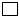 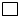 